EXPLICATIONS DE CERTAINS ATELIERSGEOMETRIE : Le jeu de kim.Jeu 1 : Placer les 4 formes dans un sac opaque, l’enfant glisse sa main à l’intérieur, touche une forme, la décris, la nomme puis la retire du sac pour vérifier. Si c’est juste, il la met de côté sinon il la replace à l’intérieur. Il continue le jeu avec les autres formes.Jeu 2 : Placer les 4 formes sur le sol, les faire nommer, placer une serviette dessus pour les cacher. Demander à l’enfant de fermer les yeux, retirer une forme que vous cachez sous une autre serviette. L’enfant rouvre les yeux, vous retirez la serviette, l’enfant regarde les 3 formes restantes et doit vous dire laquelle manque. Vérification : sortir la forme que vous avez cachée.Faites le même exercice avec toutes les formes les unes après les autres. Ensuite retirez 2 formes puis 3. GRAPHISME : Les boucles.Dans un plat, mettre de la semoule et tracer au doigt des boucles en l’aidant puis sans aide mais en le regardant faire pour le corriger si besoin. ECRITURE : même procédé que pour maman et ElmerTABLEAU DOUBLE ENTREE : le jeu de cartes (pour vendredi)Cela permet à la fois de travailler la reconnaissance et l'ordre des nombres, et le tableau à double entrée. Vous pouvez commencer avec un nombre réduit de cartes (les cartes de 1 à 5), puis augmenter (cartes de 1 à 10). Vous pouvez également commencer par deux figures puis passer aux 4 figures. Si votre enfant a bien compris le jeu, vous pouvez y ajouter les figures (valet, dame, roi). Dessiner un tableau à double entrée sur une feuille blanche avec les chiffres de 1 à 10 en colonnes et les symboles pique/coeur/carreau/trèfle en lignes.SOLEIL12345678910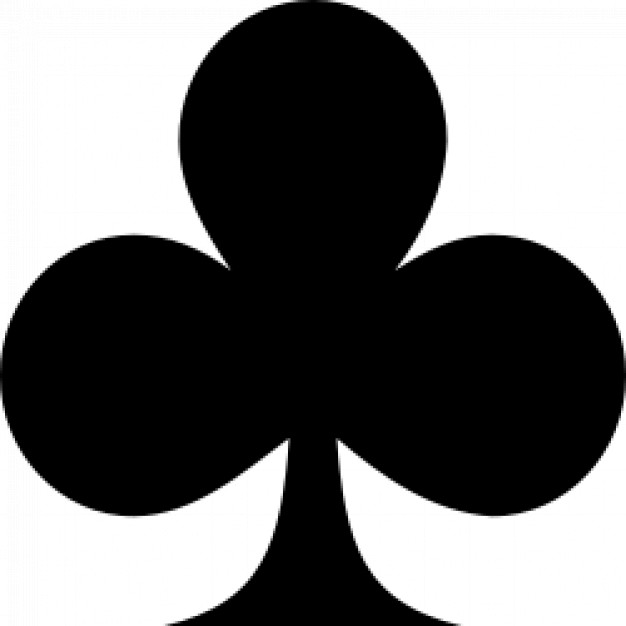 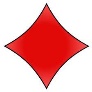 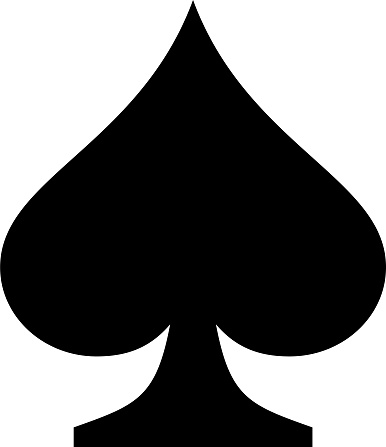 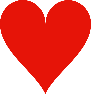 